Vzdělávací cyklus Hlas, řeča literaturana scéně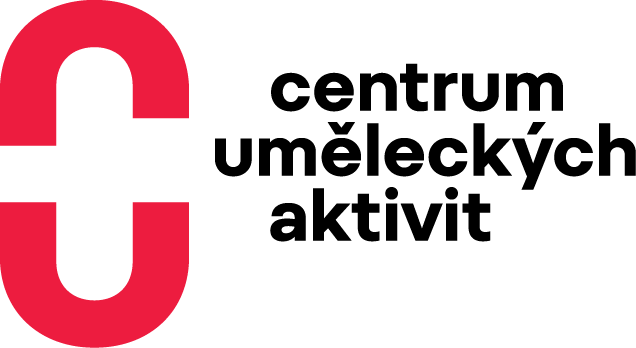 Tomkova 139
500 03  Hradec Královéwww.cuahk.czVzdělávací cyklusHlas, řeč a literatura na scéně je zaměřený na tyto základní témata:Hlasový projev, řeč, interpretaci textu a scénické čtení. Je určen především pedagogickým pracovníkům; učitelům Českého jazyka a literatury, cizích jazyků, pedagogům volného času, učitelům literárně-dramatických oborů, knihovníkům apod.Vychází z uvědomění, že pedagog je nejdůležitějším článkem působení na žáka. Základem tohoto působení je řeč – jak konkrétní úroveň učitelova hlasového a mluvního projevu, tak i jeho osobní vztah a přístup ke komunikaci obecně.Z aktuálních průzkumů, prováděných na pedagogických fakultách vyplývá, že pokud jde o techniku hlasového a mluvního projevu, nejsou pedagogové dostatečně vybaveni, ani během vlastního studia patřičně školeni. Pokud jde o mluvní schopnosti žáků, jsou čím dál víc limitovány. Méně se čte a mnoho mluvčích, kteří by měli být mluvními vzory, nedosahuje při svém projevu na pomyslné standardy.V posledních letech mladá generace také fatálním tempem ztrácí vztah k rodnému jazyku a schopnost vyjádřit zcela přesně myšlenku - obsah svého vědomí. Ruku v ruce s tím jde potřeba vychovávat děti a studenty ke kultivovanému čtenářství,  pozitivnímu vztahu k českému jazyku. Jednou z kreativních cest, jak podporovat motivaci žáků a studentů ke čtenářství je scénické čtení, které je pro ně přitažlivou možností setkání s knížkou, s literaturou. Pedagogové pro tvůrčí práci se scénickým čtením nejsou nijak školeni, proto tato nabídka vzdělávání by jim mohla pomoci, a to nejen při tvorbě pořadů scénického čtení, ale i při hledání možností využívání scénického čtení v hodinách literatury a dalších předmětech.Pokud opravdu chceme vést děti, studenty ke kultivovanému čtenářství, k zaujatému vnímání kvalitní literatury, pozitivnímu vztahu k českému jazyku, je nabídka dalšího vzdělávání pedagogů v divadelním a přednesovém oboru nezbytná.Cyklus je rozdělen do dvou samostatných bloků:Scénické čtení, tvůrčí motivace žáka ke čtenářstvíHlasový projev, řeč a slovo(Účastníci se můžou dle svých preferencí přihlásit do obou nebo jen do jednoho.)Scénické čtení, tvůrčí motivace žáka ke čtenářstvíSemináře seznámí účastníky s přístupy, metodami a prostředky pro vytváření pořadů scénického čtení.Program a obsah:I. víkendový seminář                  24. -25. září 2022Lektorka: Emílie Zámečníková- Co je scénické čtení?- ujasnění si jeho specifik a odlišností od podobných divadelních oborů- seznámení se s projektem Listování Lukáš Hejlíka   - představení Straka v říši Entropie s Věrou Hollou a Pavlem Oubramem a následná beseda s tvůrci o vzniku a přípravě Listování- otázka zaměření a cílů vytvářeného projektu scénického čtení- pedagogických cílů- Tvorba scénáře  	- výběr knížky 	- hledání témat  	- výběr a úprava textového materiálu- vytipování dalších výrazových prostředků (hudba, scénografie a další)   II. víkendový seminář 	     15. – 16. října 2022Lektoři: Aleš Vrzák, Tomáš Jarkovský, Emílie Zámečníková- Osvojení si základních prostředků pro jeho realizaci, tj.:- režijních - mluvních (verbální a neverbální komunikace, práce s pauzou)	- scénografických (využití a nakládání s prostorem)- loutkářských a dalších alternativních prostředků	- tvorba zvukového a hudebního plánuWebová stránka kurzu:https://www.cuahk.cz/akce/scenicke-cteni-tvurci-motivace-zaka-ke-ctenarstvi/(Na konci stránky je možno se přihlásit přes tlačítko Předběžná přihláška.)Lektoři:Vedoucí lektorka:MgA. Emilie Zámečníková- pedagožka, lektorka, režisérka, autorka scénářů a odborných publikací, herečkaNa katedře výchovné dramatiky DAMU vystudovala obor dramatická výchova, léta byla její externí pedagožkou a nadále s ní spolupracuje. Téměř třicet let učila literárně-dramatický obor na ZUŠ Střezina v Hradci Králové, vedla a režírovala řadu dětských a dospělých souborů v Divadle Jesličky. Osm let učila herectví a přednes na Konzervatoři Pardubice.V současné době se jako lektorka věnuje mladému divadlu, divadlu pro děti, scénickému čtení a tvorbě scénářů (i pro audioknihy). Převážně se však zaměřuje na umělecký přednes - pomáhá recitátorům a jejich učitelům, vede dílny a semináře po celé republice, působí jako lektorka Dětské scény a zasedá v porotách Wolkrova Prostějova všech stupňů. Je autorkou odborných publikací, nejvýznamnější z nich je Cesta k přednesu aneb Průvodce pro pedagogy a mladé recitátory. V roce 2017 obdržela Cenu ministra kultury za celoživotní přínos v oblasti uměleckého přednesu, neprofesionálního divadla a dramatické výchovy dětí a mládeže.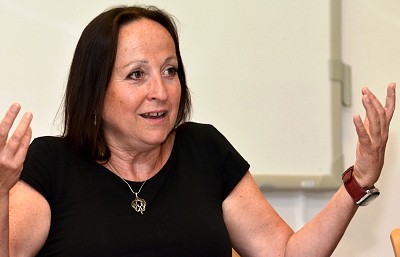 Mgr. Aleš Vrzák- šéfrežisér Českého rozhlasuŠéfrežisér Českého rozhlasu Aleš Vrzák pracuje v rozhlase už dvaadvacet let.Recitátor (několikrát ocenění na Wolkrově Prostějově), později režisér, lektor, porotce přehlídek a dílen, např. Wolkrova Prostějova, Šrámkovy Sobotky, MFP ve Valašském Meziříčí ad. V letech 2000 – 2003 člen odborné rady ARTAMA pro umělecký přednes.Od desíti let se věnuje uměleckému přednesu a jako recitátor se úspěšně zúčastnil řady recitátorských soutěží. Jeho největším recitátorským úspěchem bylo vítězství na Poděbradských dnech poezie. Vystudoval český jazyk a literaturu na Pedagogické fakultě v Českých Budějovicích. Poté pracoval jako režisér rozhlasu v Českých Budějovicích, po roce 2000 Českého rozhlasu Praha., od 2008 šéfrežisér.MgA. Tomáš Jarkovský-ředitel Divadla DrakDramaturg, scénárista, ředitel Divadla Drak, autor mnoha oceněných divadelních her, jako dramaturg a autor spolupracuje s Naivním divadlem, Divadlem Alfa, Minor, Jihočeským divadlem, Studiem Ypsilon, Klicperovým divadlem, Městským divadlem Kladno a slovinským LG Maribor, věnuje se také televizní scenáristice.Hlasový projev, řeč a slovo Semináře se zaměří na 3 základní pilíře této problematiky - témata:Technika dechu a tvorby hlasuPůsobení řeči v komunikaci s posluchačemPráce s různorodými texty vzhledem k jejich odpovídající interpretaciProgram a obsah:- tělo – opora těla, osa těla, osobní prostor- kontinuální proces těla a dechu při hlasovém projevu- dech a emoce- logika kontra představivost- empatie- verbální a neverbální komunikace- vlastní vystupování, působení = osobnost člověka a jeho já v komunikaci- komunikace jako dvousměrná aktivita, poslouchání a naslouchání- sociální vnímání: postoje a přesvědčení- bariéry komunikace, spojovatel a přibližovatel kultury- slovní a větný přízvuk v češtině- rytmus řeči, tempo- myšlenkové fráze – logika v řeči- artikulace hlásekI. víkendový jednodenní seminář		29. -30. října 2022 	Téma: Technika dechu a tvorby hlasuII. víkendový jednodenní seminář	19. – 20. listopadu 2022 	Téma: Působení řeči v komunikaci s posluchačemIII. víkendový jednodenní seminář	10. – 11. prosince 2022 	Téma: Práce s různorodými texty vzhledem k jejich odpovídající interpretaciVzdělávání bude probíhat pro dvě skupiny účastníků (jedna skupina v sobotu, druhá skupina v neděli po cca 8 hodinách).Webová stránka kurzu:https://www.cuahk.cz/akce/hlasovy-projev-rec-a-slovo/(Na konci stránky je možno se přihlásit přes tlačítko Předběžná přihláška.)Lektor:MgA. Eva Spoustová (Málková)- vysokoškolský pedagog, lektorka hlasových disciplín, hlasová poradkyně, herečka, dabingová režisérka, dabérka.V r.1988 absolvovala magisterské studium na DAMU Praha, Katedra loutkářství, zaměření: Loutkoherectví, studijní obor: Divadelní a rozhlasové herectví.Jako herečka působila v Divadle Drak, od r.1986 se věnuje herecké práci, režii a úpravě dialogů v dabingu. Věnuje se také režii audionahrávek, načítání audioknih pro zrakově postižené, vlastní autorské tvorbě (texty písní).Jako hlasový pedagog a poradce spolupracuje s divadly: Divadlo Bez zábradlí, Vinohradské divadlo, Městské divadlo Brno, Buranteatr, Městské divadlo Kladno, Divadlo A. Dvořáka Příbram, Národní divadlo moravskoslezské Ostrava, Divadlo X10, Městská divadla pražská a další.Působí jako osobní hlasový nebo jazykový poradce pro: Tereza Voříšková, Klára Melíšková, Vladimír Polívka, Jan Cina, Zdeněk Piškula, Igor Orozovič, Klára Cibulková… Pořádá kurzy a workshopy pro divadelní profesionály i amatéry. Vedla koučink mluvního projevu moderátorů před kamerou pro TV Nova a komunikační kurz pro Diplomatickou akademii ČR.Od r.2006 působí jako pedagog na DAMU na Katedře činoherního divadla a následně na Katedře alternativního a loutkového divadla, kde vyučuje předměty Jevištní mluva a Inscenační tvorba V r.2021 přeložila a pro český kontext upravila knihu J.A. Vasiljeva: „Jevištní řeč - trénink a tvorba“. Je držitelkou ceny Františka Filipovského za překlad a úpravu audiovizuálního díla za film "Dítě Bridget Jonesové" a za mimořádné dabingové zpracování audiovizuálního díla za film "Mary Poppins" 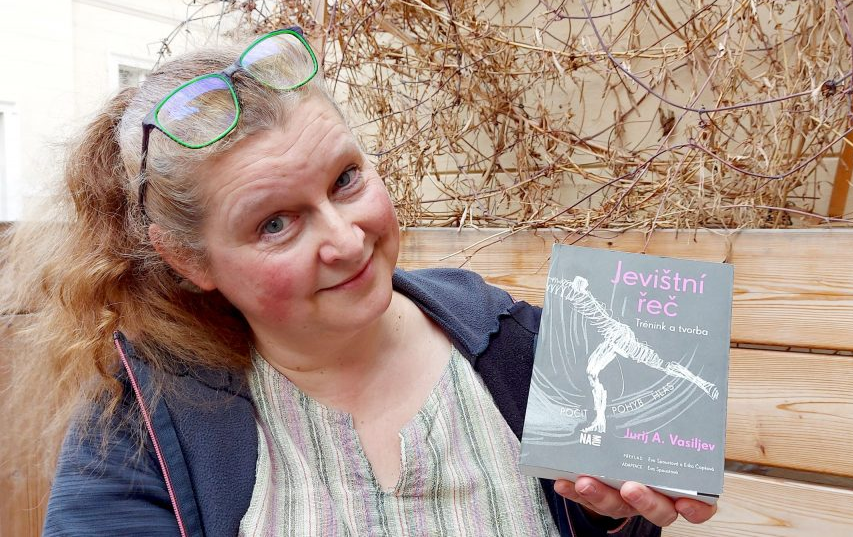 __________________________________________________________________________________________________________________________________________________________________________________________________________Místo konání:Hradec Králové –  Centrum uměleckých aktivit, Tomkova 139 (v budově Galerie moderního umění)Přepokládaná výše kurzovného:500,- Kč za jeden blok a účastníka(S podporou Ministerstva kultury v rámci Podpory projektů kreativního učení.)Kontakt:Mgr. Jaroslav Součekumělecké vzdělávánímobil: +420 603 800 249 e-mail: vzdelavani@cuahk.cz